2017 ConferenceT-Shirt Order$15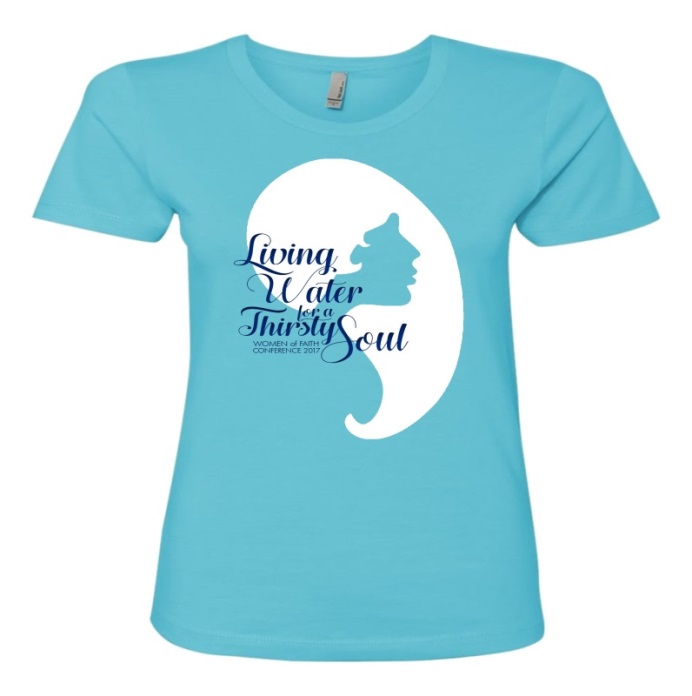 Please complete the form below and make check or money order out to “Macedonia Baptist Church”Mail to:  Lesley Beasleyc/o Macedonia Baptist ChurchP.O. Box 981Chandler, Texas 75758Your Name:_______________________________________Number Ordered:______________x $15 = _____________TotalYour Size(s):_________________________________________Address:__________________________________________		________________________________________